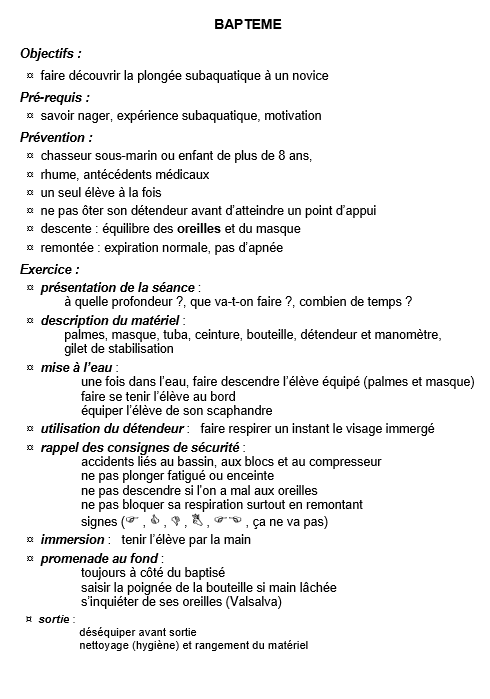 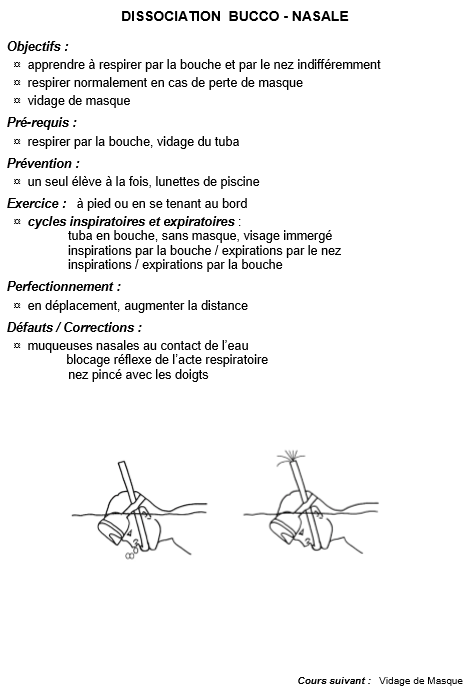 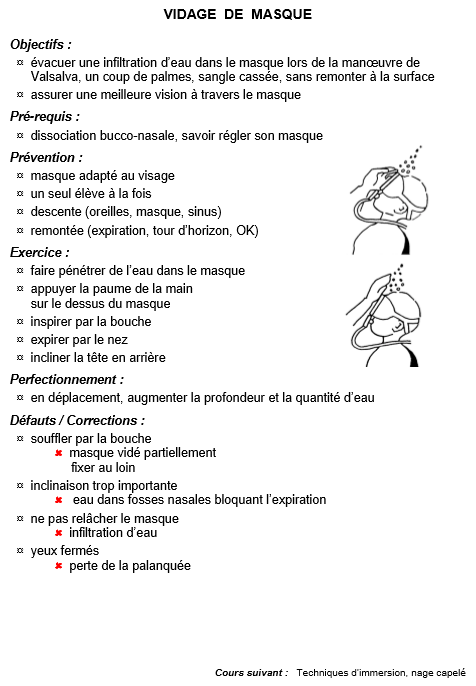 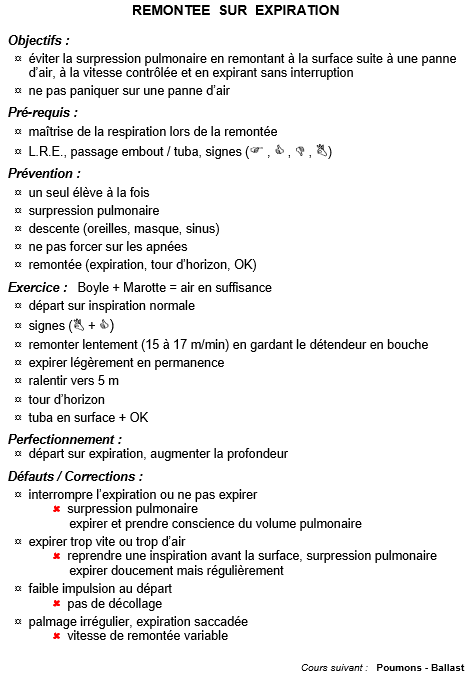 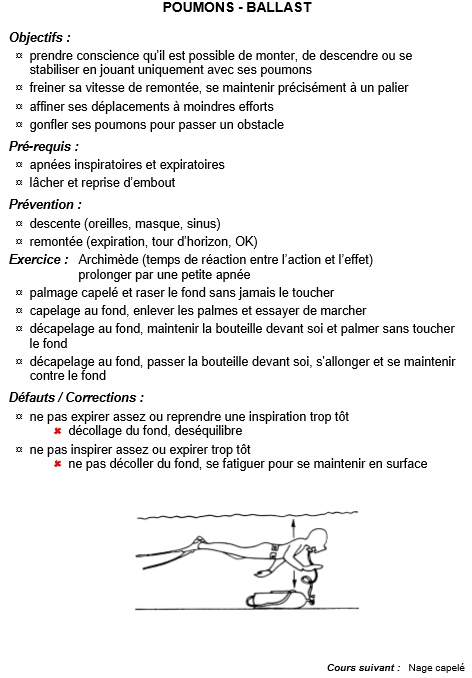 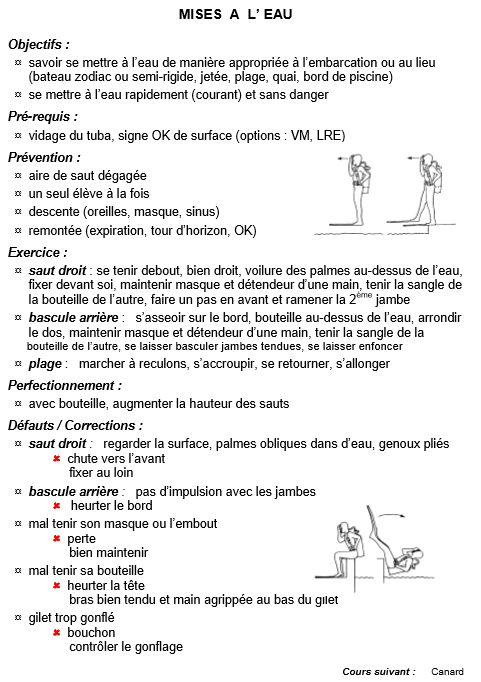 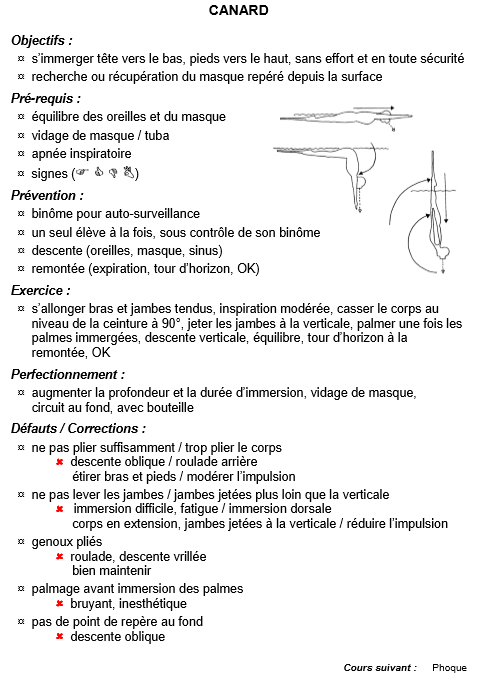 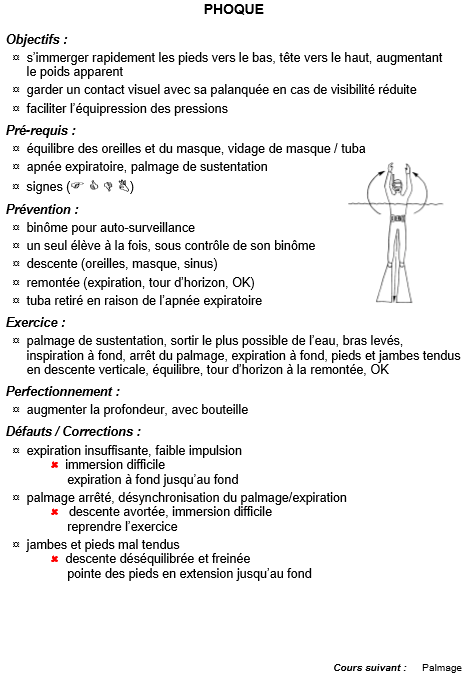 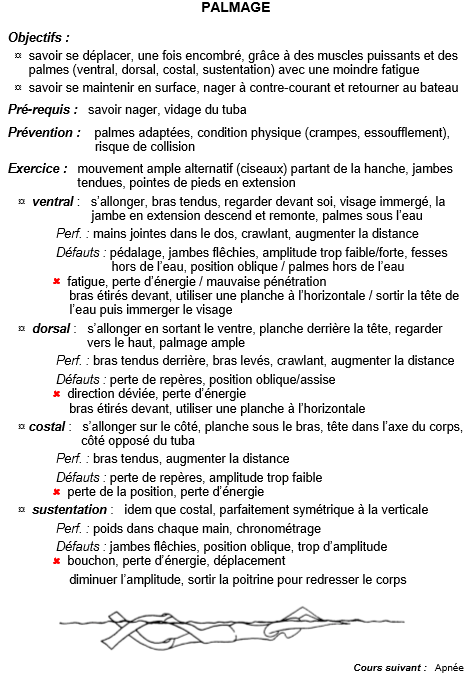 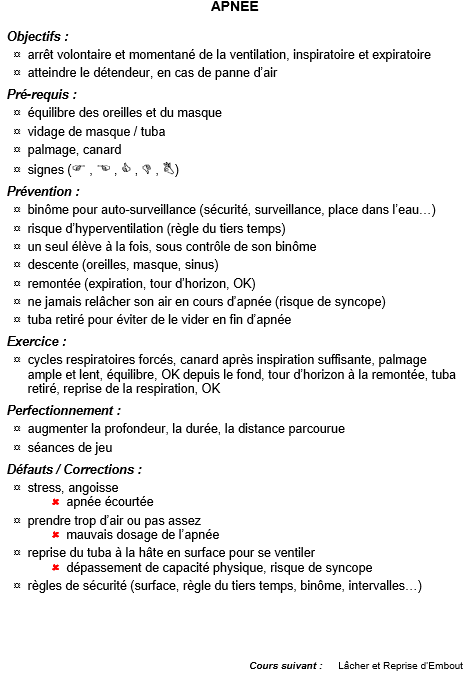 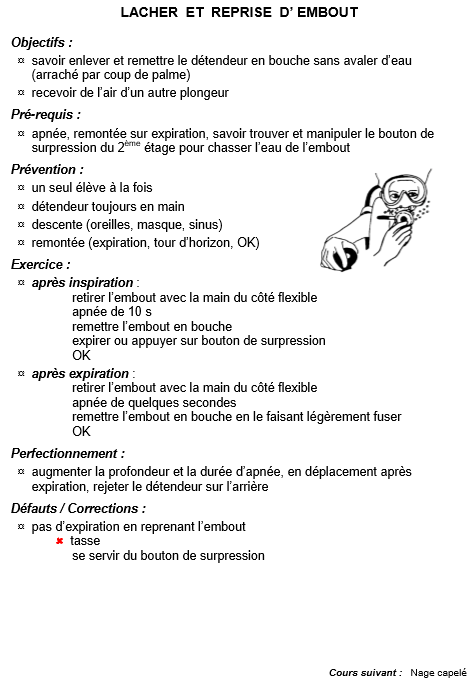 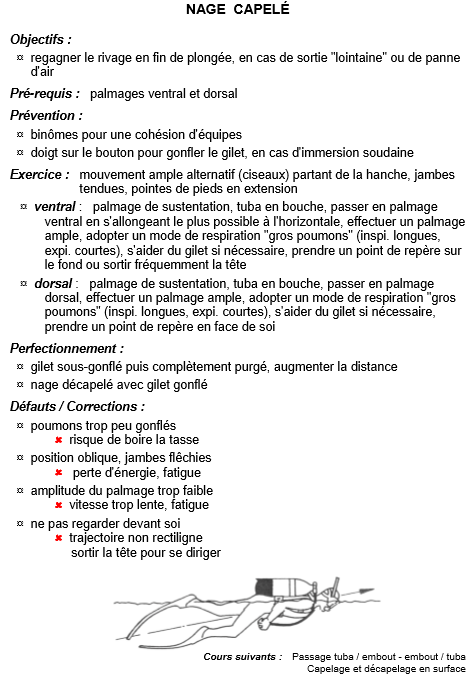 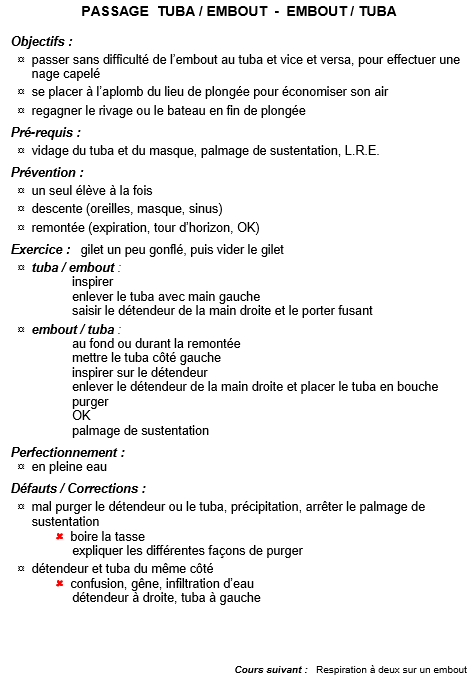 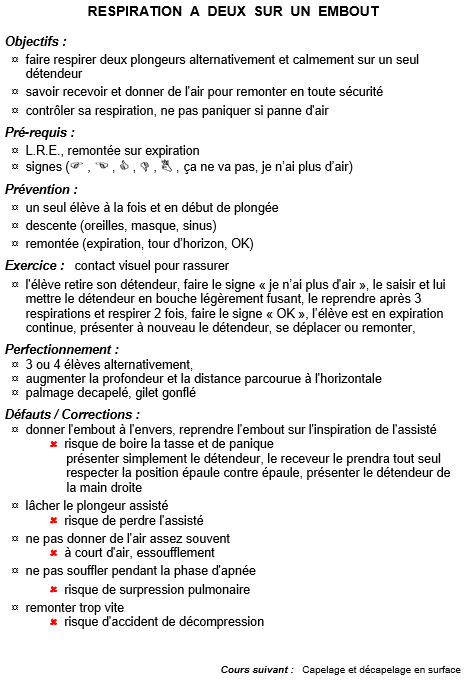 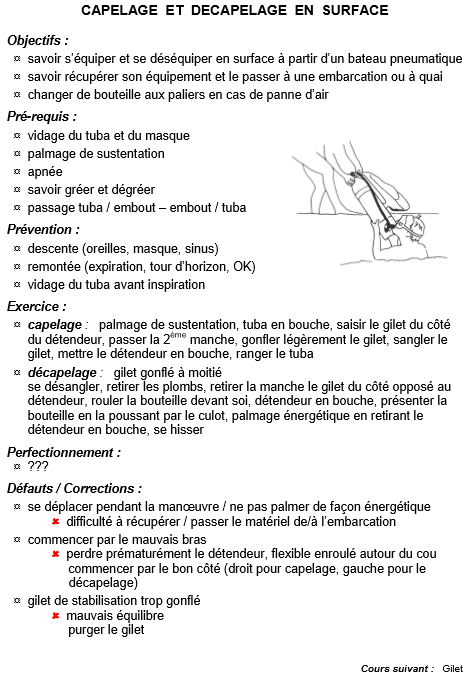 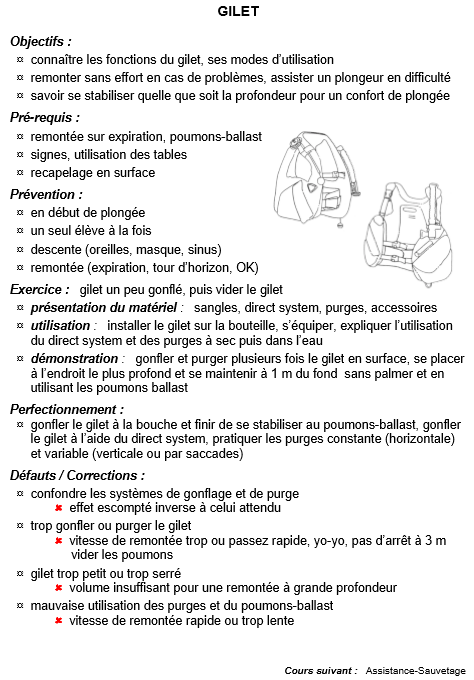 UC1 : ACCUEIL DES PLONGEURSUC2 : CONCEPTION PEDAGOGIQUEUC3 : FORMATION DES PLONGEURSUC5 : ORGANISATIONUC6 : SECURISER L’ACTIVITE